Title V Block Grant Review of Accomplishments and Data Trends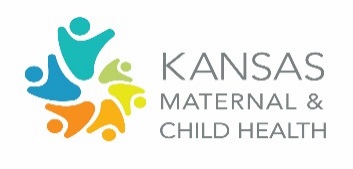 Priority Group:  Workforce DevelopmentConsidering the information provided, answer the following questions: What is our group’s recommended top priority item to elevate or further advance State Plan activities? (Recorder will enter in google sheet.) Looking at the plan overview for this domain, what is your commitment as a council member and the organization you represent (if applicable) to advance this plan? Share results here: https://forms.gle/PsXjxvvjGNLLMasY6 Review the data for your domain in the NOM/NPM/SPM Table. What do you notice? What trends stand out to you?SPM: 3Review the data for your domain in the NOM/NPM/SPM Table. What do you notice? What trends stand out to you?SPM: 3Review the data for your domain in the NOM/NPM/SPM Table. What do you notice? What trends stand out to you?SPM: 3Review the data for your domain in the NOM/NPM/SPM Table. What do you notice? What trends stand out to you?SPM: 3What contributing factors may be associated with the trend you are seeing?  Share any specific examples or stories related to contributing factors.What emerging needs might impact this trend in the next couple of years? How might we address those?Reflect on the upcoming activities from the State Plan in the Block Grant for your domain. Reflect on the upcoming activities from the State Plan in the Block Grant for your domain. Reflect on the upcoming activities from the State Plan in the Block Grant for your domain. Reflect on the upcoming activities from the State Plan in the Block Grant for your domain. Upcoming ActivitiesUpcoming ActivitiesWhat opportunities exist to elevate or further advance existing efforts?What non-KDHE/Title V initiatives exist that align with these particular activities?Behavioral Health IntegrationContinue to promote and increase awareness and utilization of the KSKidsMAP and Kansas Connecting Communities (KCC) programsContinue to promote and update, as needed, resources in the MCH Integration Toolkits, including the Creating Effective Partnerships to Improve Behavioral Health Outcomes guideTrauma Informed ApproachesOngoing promotion of the Building and Maintaining a Resilient Team guideCUES intervention training and resources promotion through the MAVIS ProjectSocial Determinants of HealthAdd the AAFP Social Determinants of Health social needs screening to DAISEY as an optional form, effective July 1, 2022; expanding the Program Referral Form for better data collection on social needs referrals (adding the referral completed branching questions to all referral options).General Workforce Development Activities: SHCN Care Coordinators offered CHW certification programExpanded training opportunities to MCH grantees, general and targeted TARegional collaborative learning models Behavioral Health IntegrationContinue to promote and increase awareness and utilization of the KSKidsMAP and Kansas Connecting Communities (KCC) programsContinue to promote and update, as needed, resources in the MCH Integration Toolkits, including the Creating Effective Partnerships to Improve Behavioral Health Outcomes guideTrauma Informed ApproachesOngoing promotion of the Building and Maintaining a Resilient Team guideCUES intervention training and resources promotion through the MAVIS ProjectSocial Determinants of HealthAdd the AAFP Social Determinants of Health social needs screening to DAISEY as an optional form, effective July 1, 2022; expanding the Program Referral Form for better data collection on social needs referrals (adding the referral completed branching questions to all referral options).General Workforce Development Activities: SHCN Care Coordinators offered CHW certification programExpanded training opportunities to MCH grantees, general and targeted TARegional collaborative learning models 